The response of estuarine ammonia-oxidizing communities to constant and fluctuating salinity regimesJ.P. Santos1,2 *, A.G.G. Sousa1, H. Ribeiro1,3 and C. Magalhães1,4,5,61 CIIMAR - Centro Interdisciplinar de Investigação Marinha e Ambiental, Universidade do Porto, Terminal de Cruzeiros do Porto de Leixões, Av. General Norton de Matos s/n, 4450-208, Matosinhos, Portugal2 Department F.A. Forel for Environmental and Aquatic Sciences, Section of Earth and Environmental Sciences and Institute for Environmental Sciences, University of Geneva, Carl-Vogt 66, CH-1211 Geneva, Switzerland3 Abel Salazar Institute of Biomedical Sciences, University of Porto (ICBAS-UP), Rua Jorge Viterbo Ferreira, 228, Porto 4050-313, Portugal4 FCUP - Faculdade de Ciências da Universidade do Porto, Porto, Portugal5 School of Science & Engineering, University of Waikato, Hamilton, New Zealand6 Ocean Frontier Institute, Dalhousie University, Halitax, NS, CanadaCorrespond author: *Corresponding author: joaofs21@gmail.comSupplementary Figures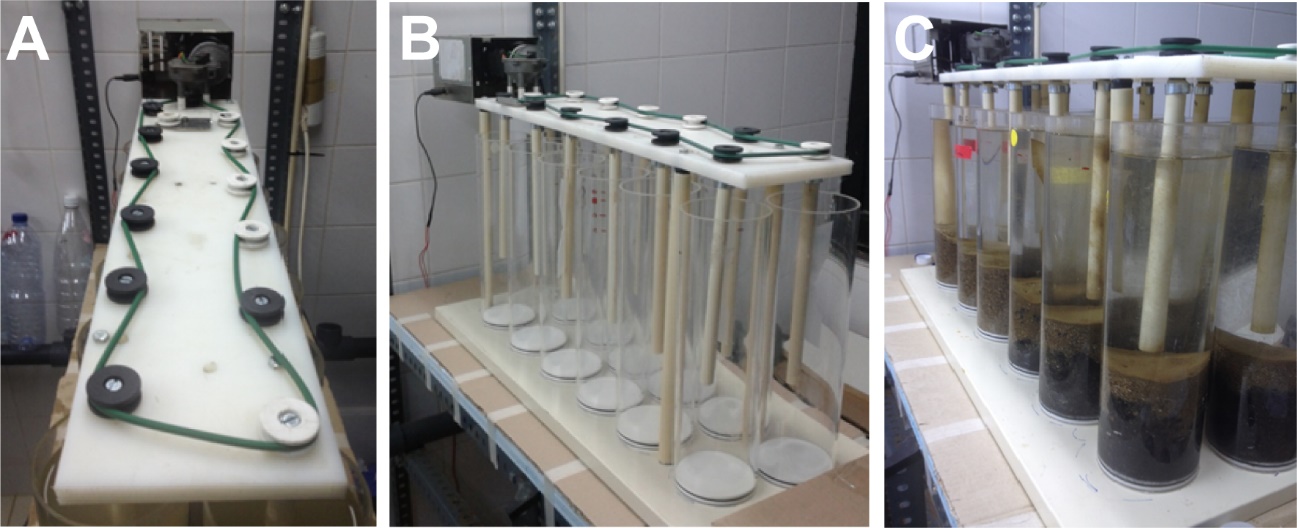 Figure S1. Pictures of the upper part (Figure S1-A) of the autonomous water agitation system for 12 acrylic reactors before (Figure S1-B) and during the incubation (Figure S1-C) experiment.Figure S2. Hierarchical cluster analysis using the average linkage of Bray-Curtis similarity for the presence or absence of archaeal amoA transcripts (cDNA) and genes (DNA) under different salinity treatments (constant – CR_C and AF_C, and fluctuation – CR_Δ and AF_Δ) from Afurada (Figure S2-A) and Crestuma (Figure S2-B) sediments. Archaeal amoA genes include initial in situ sediment (AF_i and CR_i samples). The relative “richness” of amoA transcripts and genes is given based on the number of bands of each PCR-DGGE and RT-PCR-DGGE profile generated (gray bars).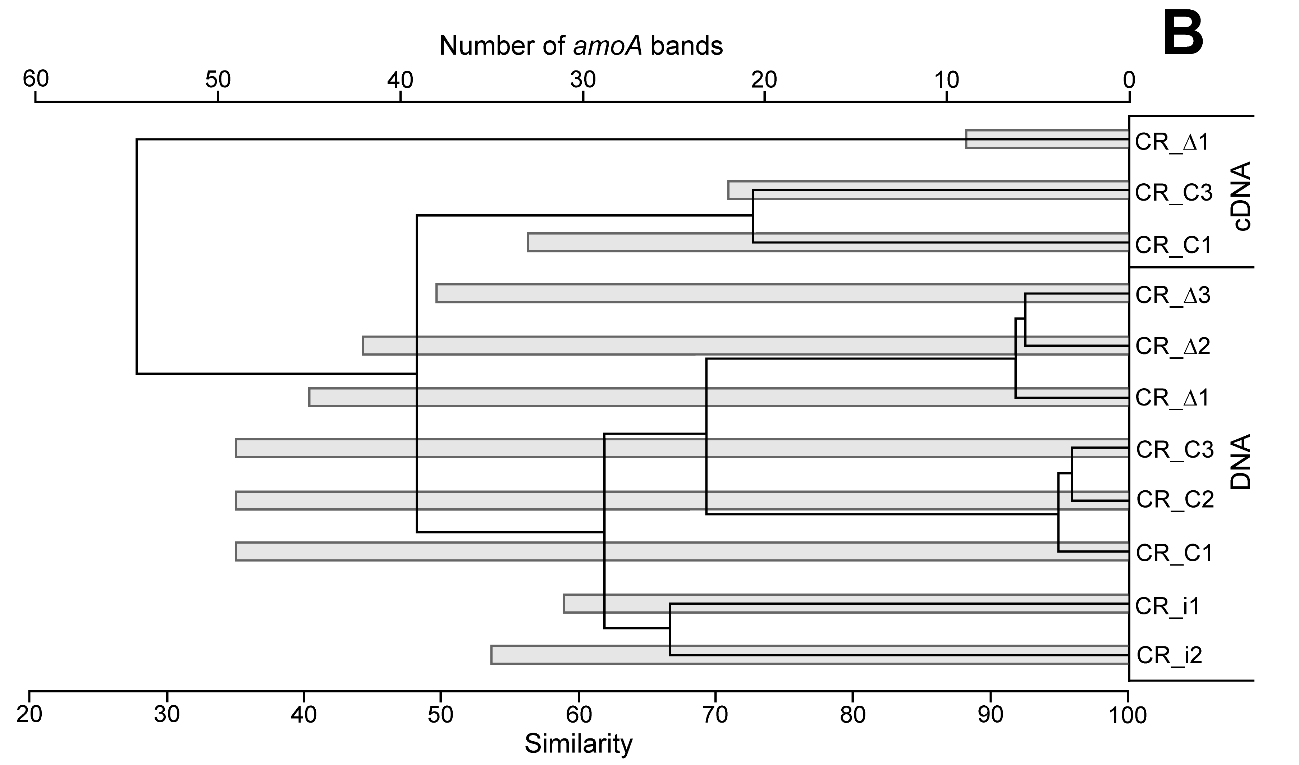 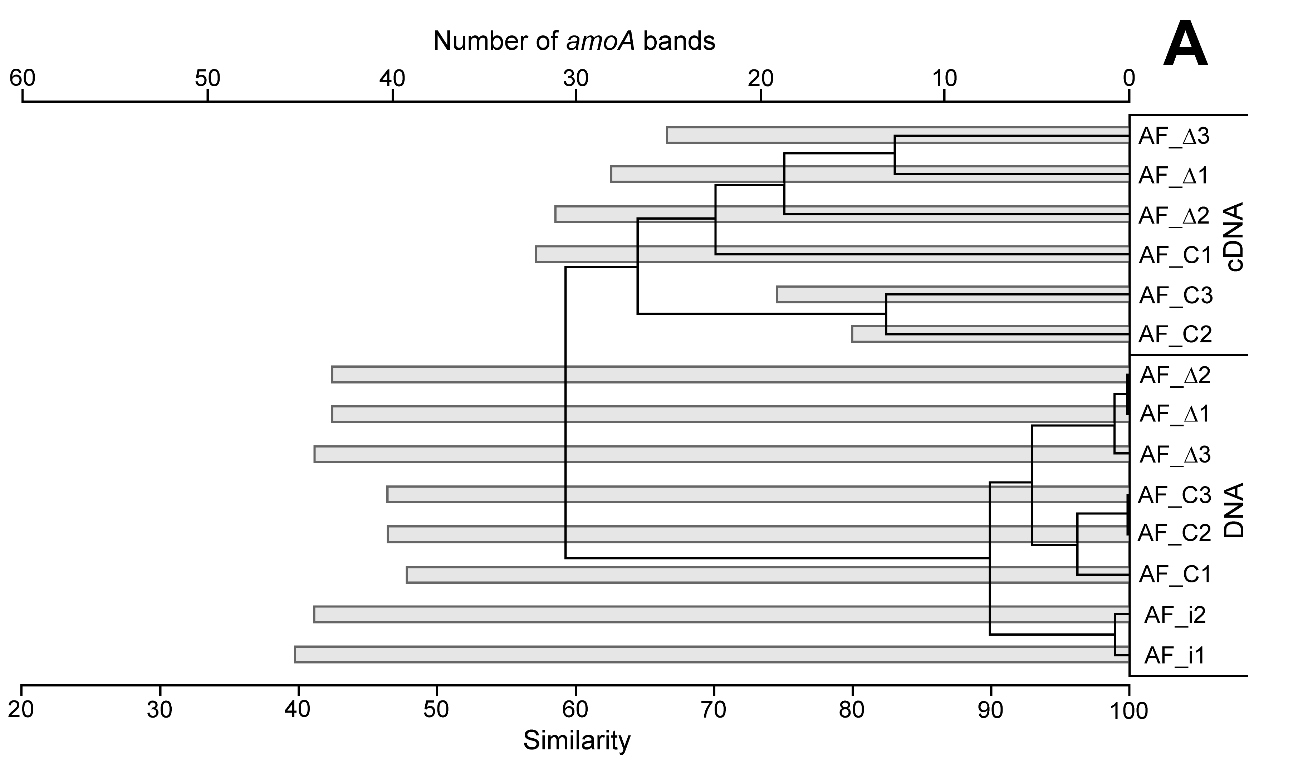 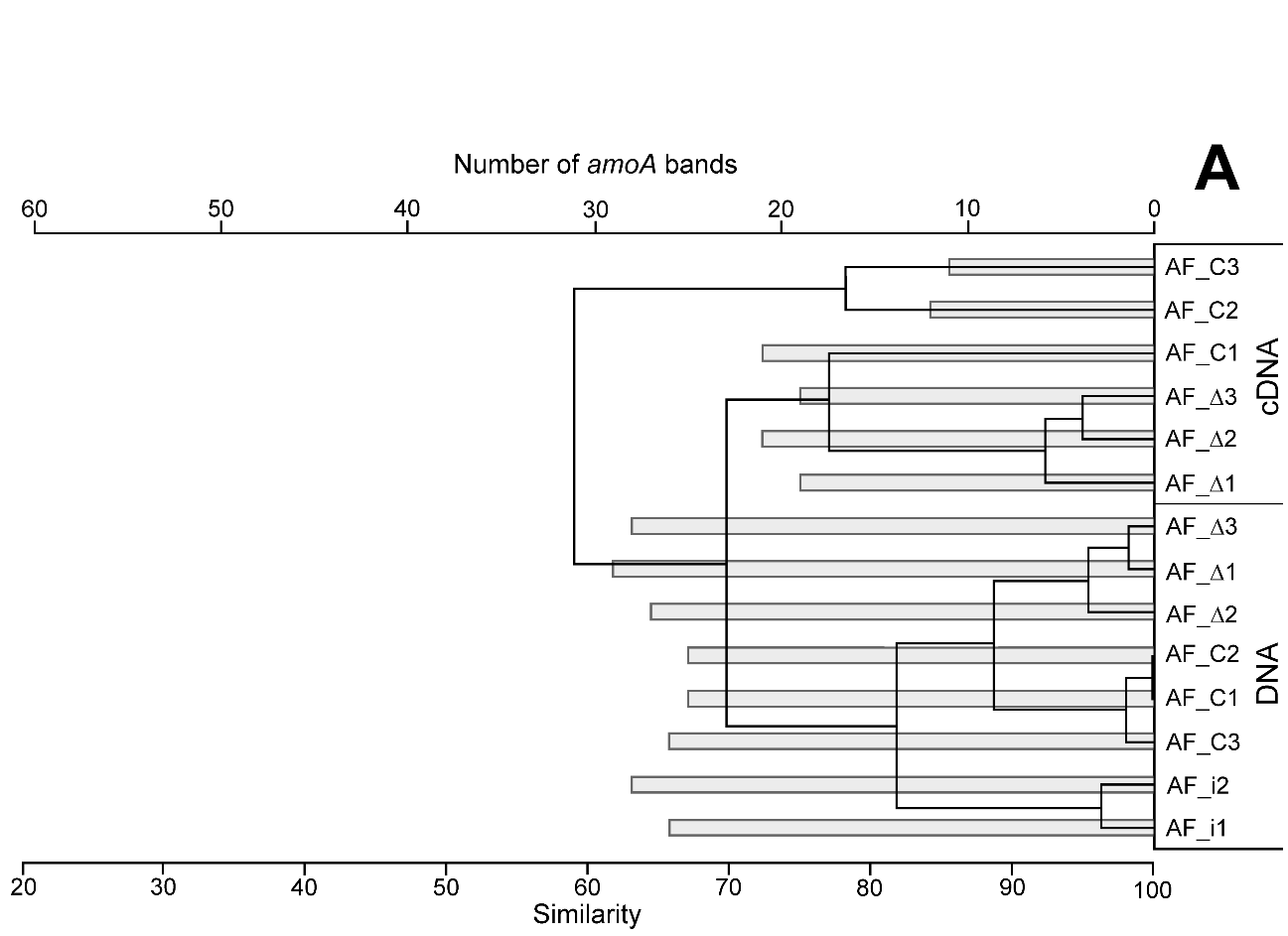 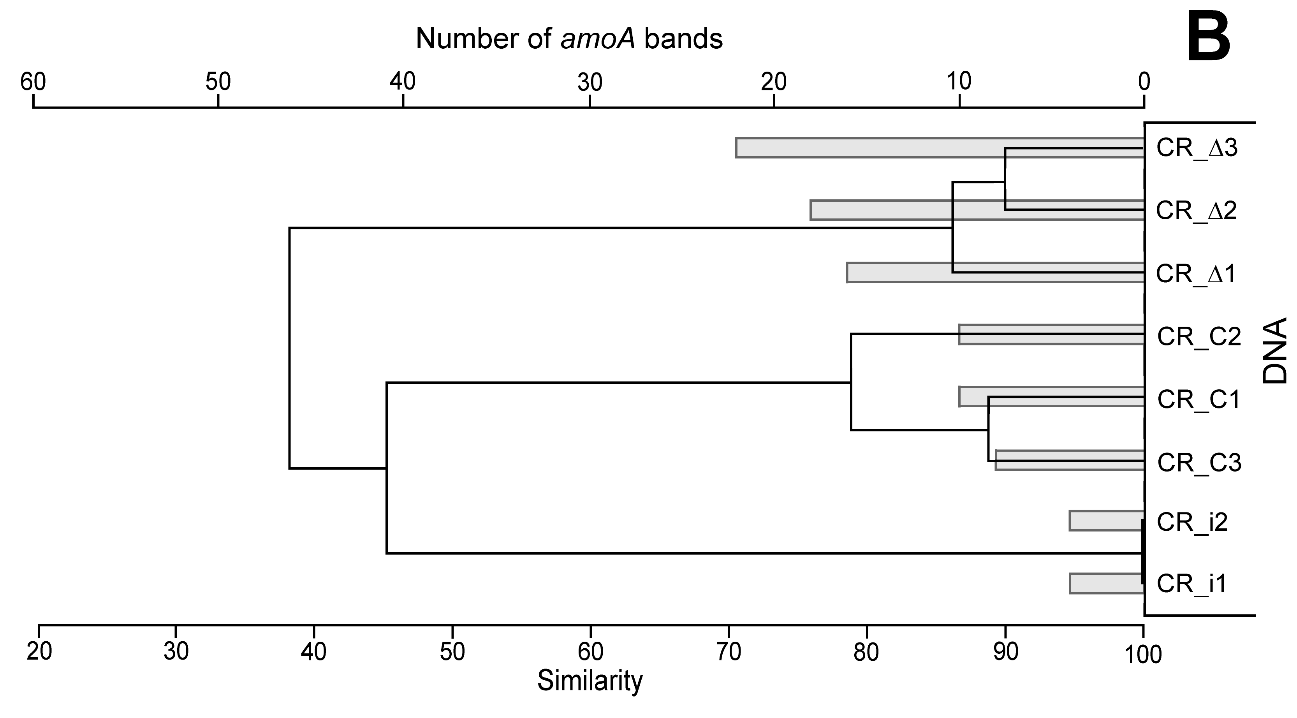 Figure S3. Hierarchical cluster analysis using the average linkage of Bray Curtis similarities for the presence or absence of β-proteobacterial amoA transcripts (cDNA) and genes (DNA) under different salinity treatments (constant – CR_C and AF_C, and fluctuation – CR_Δ and AF_Δ) from Afurada (Figure S3-A) sediments and only proteobacterial amoA genes for Crestuma (Figure S3-B) sediments. Proteobacterial amoA genes include initial in situ sediment (AF_i and CR_i samples). The relative “richness” of amoA transcripts and genes is given based on the number of bands of each PCR-DGGE and RT-PCR DGGE profile generated (gray bars).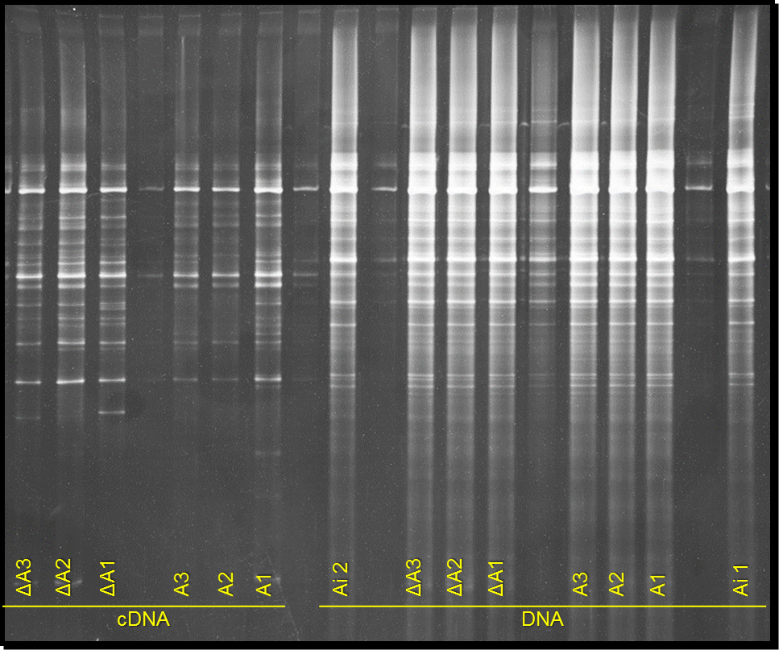 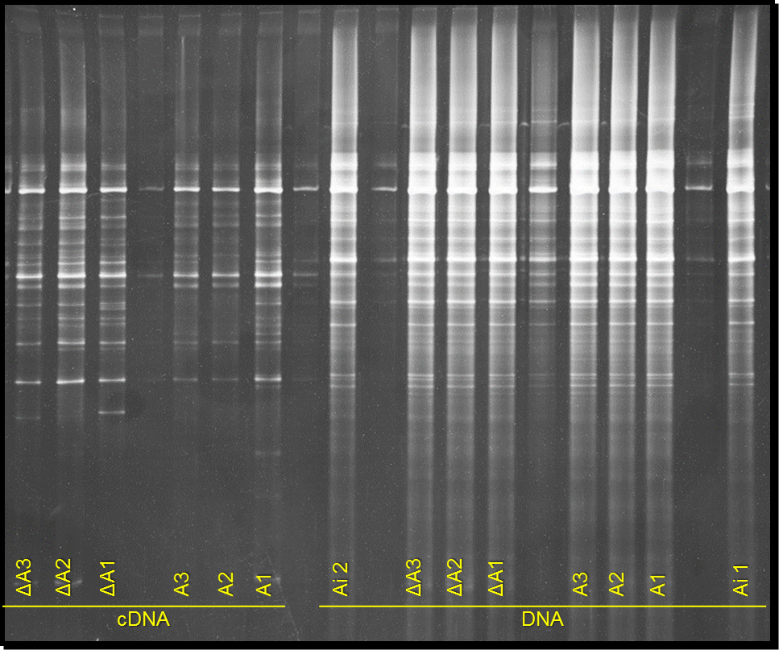 Figure S4. Image of the DGGE gel of amoA gene fragments and transcripts amplified from ammonia-oxidizing archaea on Afurada sediment samples exposed to different salinity conditions (constant salinity (AF_C1, AF_C2 and AF_C3) and fluctuation salinity (AF_ Δ1, AF_Δ2 and AF_Δ3)) as well initial Afurada sediment (AF_i1 and AF_i2). 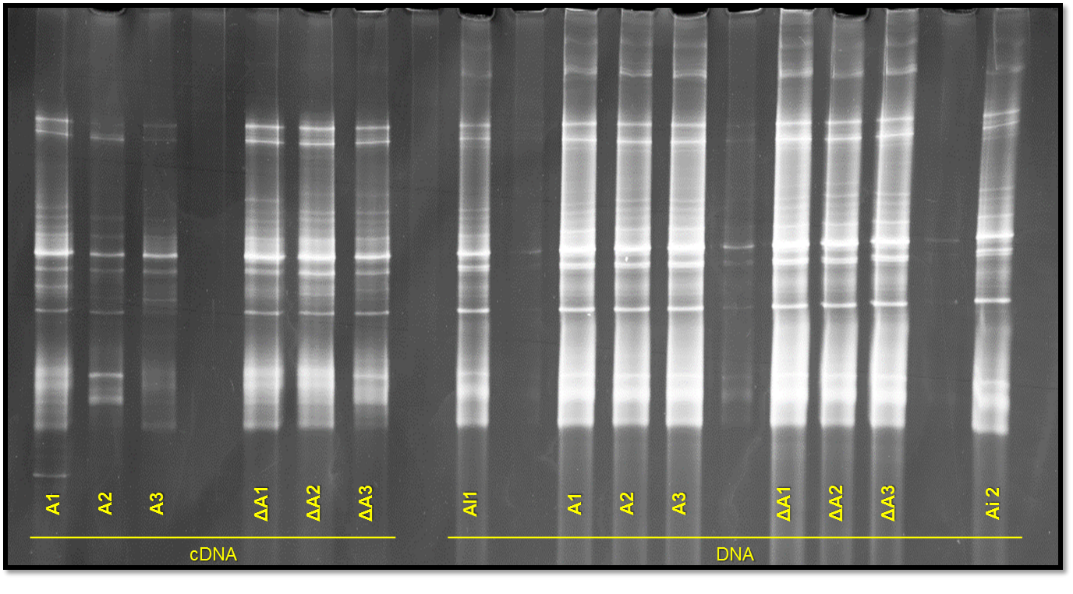 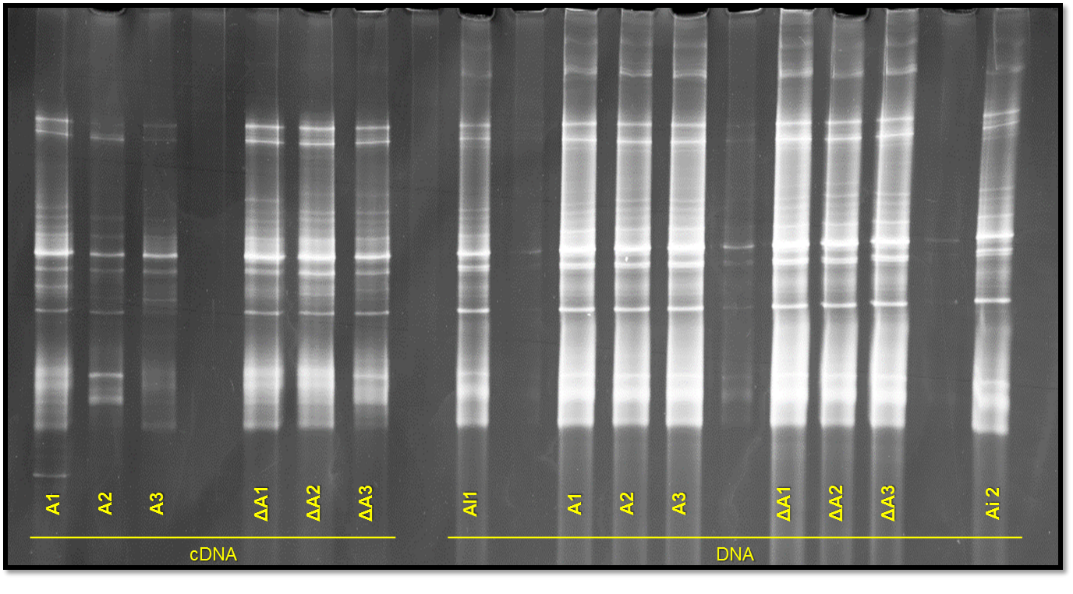 Figure S5. Image of the DGGE gel of amoA gene fragments and transcripts amplified from ammonia-oxidizing bacteria on Afurada sediment samples exposed to different salinity conditions (constant salinity (AF_C1, AF_C2 and AF_C3) and fluctuation salinity (AF_Δ1, AF_Δ2 and AF_Δ3)) as well initial Afurada sediment (AF_i1 and AF_i2). 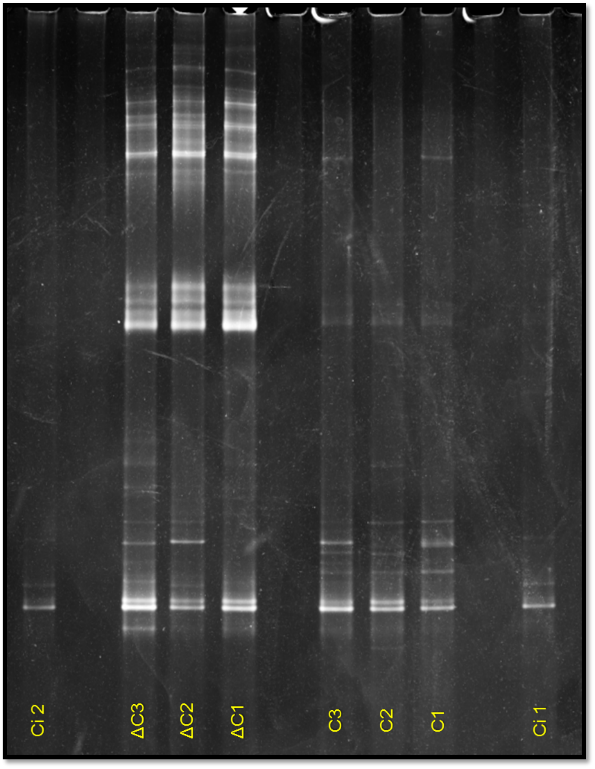 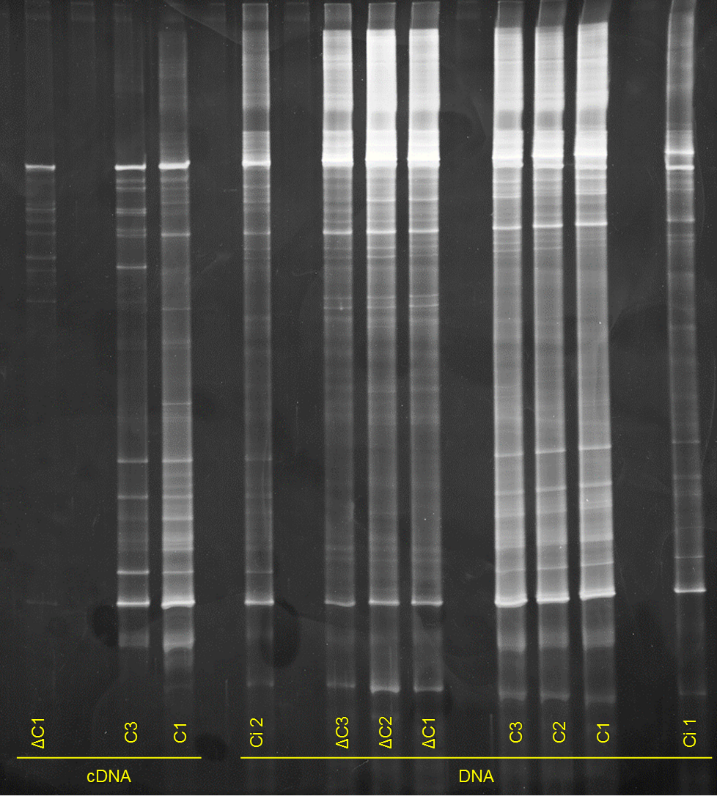 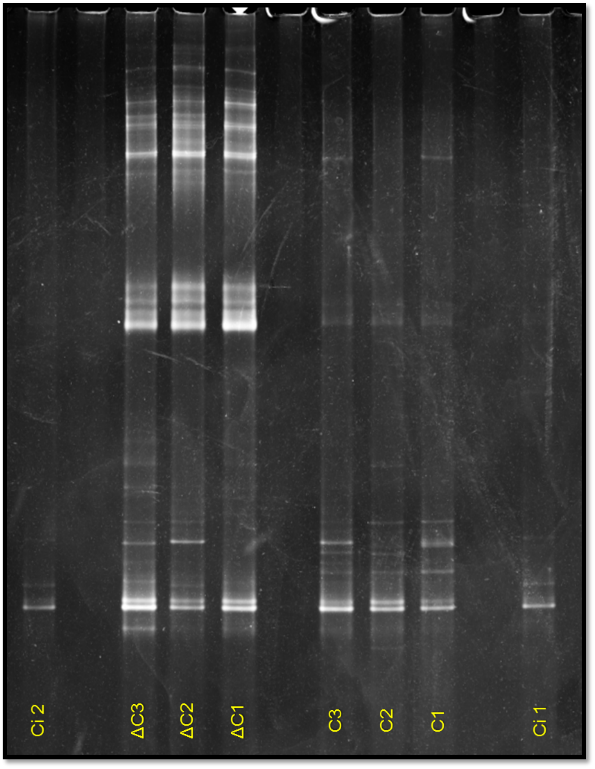 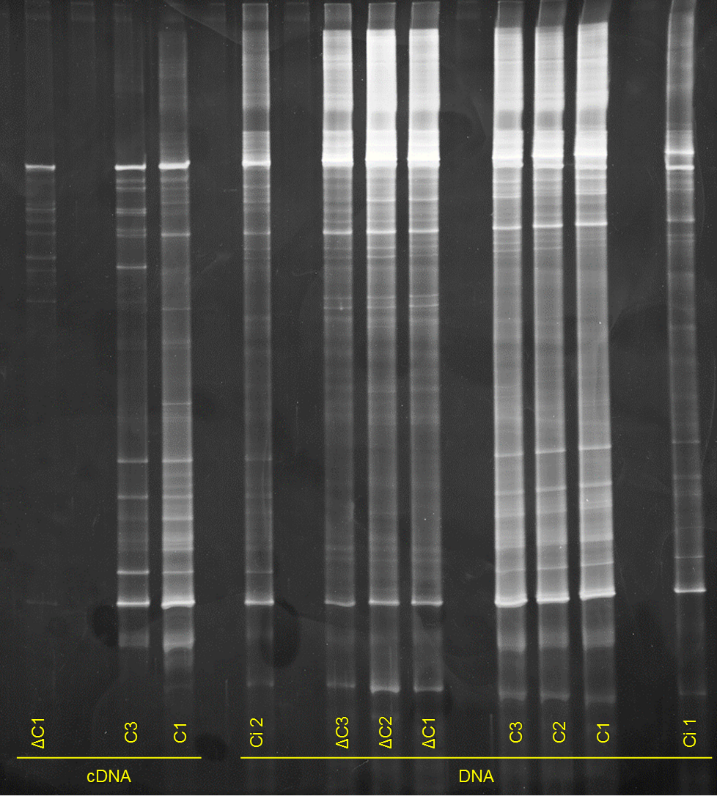 Figure S6. Image of the DGGE gel of amoA gene fragments and transcripts (Figure S6-A) amplified from ammonia-oxidizing archaea on Crestuma sediment samples exposed to different salinity conditions (constant salinity (CR_1, CR_2 and CR_3) and fluctuation salinity (CR_Δ1, CR_Δ2 and CR_Δ3)) as well initial Crestuma sediment (CR_i1 and CR_i2). Image of the DGGE gel of amoA gene fragments (Figure S6-B) amplified from ammonia-oxidizing bacteria on Crestuma sediment samples exposed to different salinity conditions (constant salinity (CR_1, CR_2 and CR_3) and fluctuation salinity (CR_Δ1, CR_Δ2 and CR_Δ3)) as well initial Crestuma sediment (CR_i1 and CR_i2). 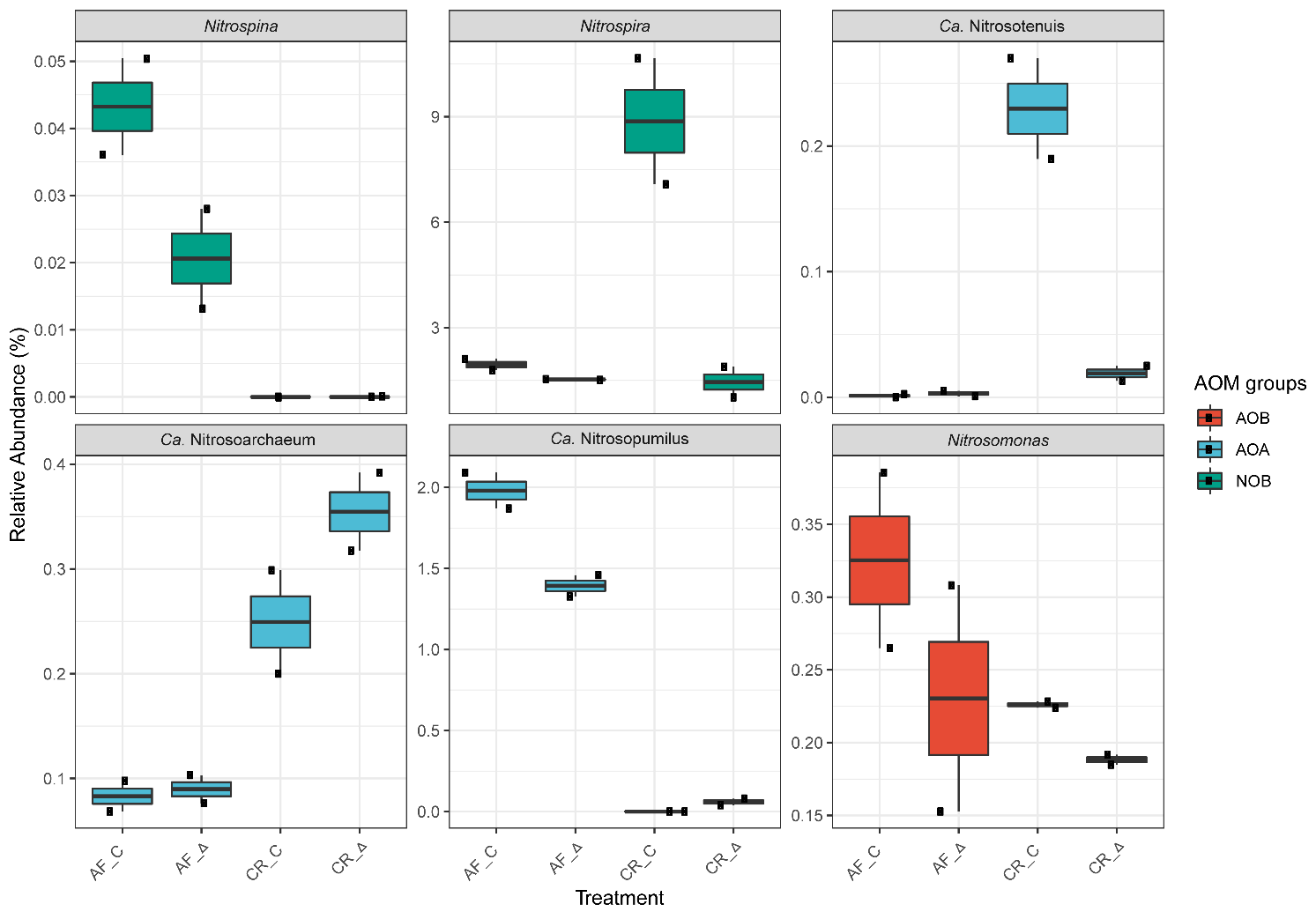 Figure S7. Box plot representing the average relative abundance of the different ammonia-oxidizing genera identified in the different salinity treatments (constant – AF_C and CR_C, and fluctuation – AF_Δ and CR_Δ; n=2).Supplementary TablesTable S1. Salinity and temperature mean values from 36 days of daily monitoring in constant salinity treatments reactors from Afurada (AF_C1, AF_C2 and AF_C3) and Crestuma (CR_C1, CR_C2 and CR_C3) and in fluctuation salinity reactors from Afurada (AF_Δ1, AF_Δ2 and AF_Δ3) and Crestuma (CR_Δ1, CR_Δ2 and CR_Δ3).Table S2. Potential nitrification rates ([15N]O2- + [15N]O3- produced) in triplicate treatments  after the addition of 20 µM of [15N]H4+ in Afurada (AF_C and and AF_Δ) and Crestuma (CF_C and and CR_Δ) reactors. N/A – not available.  Table S3. Potential nitrification rates ([15N]O2- + [15N]O3- produced) measured in triplicate slurries after the addition of 100 µM of [15N]H4+ in Afurada (AF_C and and AF_Δ) and Crestuma (CF_C and and CR_Δ) salinity treatments.Table S4. Relative abundance (%) of the top 20 dominant phyla in downstream (AF) and upstream (CR) in situ sediments (AF_i, CR_i) and laboratory experiments (AF_C, AF_Δ, CR_C and CR_Δ). The values correspond to the relative abundance of the two replicates (1 and 2) analyzed per each salinity treatment (CR_C, CR_Δ, AF_C and AF_Δ).Table S5. Relative abundance (%) of the nitrifying genera found in downstream (AF) and upstream (CR) in situ sediments (AF_i, CR_i) and laboratory experiments (AF_C, AF_Δ, CR_C and CR_Δ). The values correspond to the relative abundance of the two replicates (1 and 2) analyzed per each salinity treatment (CR_C, CR_Δ, AF_C and AF_Δ).ReactorNumber of water
 renewal’sSalinity (psu)Salinity (psu)Salinity (psu)Salinity (psu)Temperature (°C)Temperature (°C)ReactorNumber of water
 renewal’sMeanMinMaxSDMeanSDAF_C16915.315.016.10.218.82.2AF_C26915.315.016.10.218.82.2AF_C36915.315.016.10.218.82.2AF_∆16915.51.529.29.418.82.2AF_∆26915.51.529.39.518.82.2AF_∆36915.51.529.19.418.82.2CR_C1690.20.11.70.218.82.2CR_C2690.20.11.40.218.82.2CR_C3690.10.11.30.218.82.2CR_∆16915.51.429.39.518.82.2CR_∆26915.41.329.39.518.82.2CR_∆36915.51.229.39.618.82.2SiteIncubation condition IDµmol N mL-1 cm-2 h-1AfuradaConstant salinityAF_C10.0048AfuradaConstant salinityAF_C20.0036AfuradaConstant salinityAF_C30.0036AfuradaSalinity fluctuation AF_Δ10.0033AfuradaSalinity fluctuation AF_Δ20.0035AfuradaSalinity fluctuation AF_Δ30.0040CrestumaConstant salinityCR_C10.0048CrestumaConstant salinityCR_C20.0062CrestumaConstant salinityCR_C30.0055CrestumaSalinity fluctuation CR_Δ10.0014CrestumaSalinity fluctuation CR_Δ2N/ACrestumaSalinity fluctuation CR_Δ30.0013SiteIncubation condition IDµmol N mL-1 g-1 h-1AfuradaConstant salinityAF_C10.0027AfuradaConstant salinityAF_C20.0029AfuradaConstant salinityAF_C30.0030AfuradaSalinity fluctuation AF_Δ10.0051AfuradaSalinity fluctuation AF_Δ20.0029AfuradaSalinity fluctuation AF_Δ30.0024CrestumaConstant salinityCR_C10.0035CrestumaConstant salinityCR_C20.0027CrestumaConstant salinityCR_C30.0028CrestumaSalinity fluctuation CR_Δ10.0014CrestumaSalinity fluctuation CR_Δ20.0012CrestumaSalinity fluctuation CR_Δ30.0013PhylumRelative abundance (%) in the different treatmentsRelative abundance (%) in the different treatmentsRelative abundance (%) in the different treatmentsRelative abundance (%) in the different treatmentsRelative abundance (%) in the different treatmentsRelative abundance (%) in the different treatmentsRelative abundance (%) in the different treatmentsRelative abundance (%) in the different treatmentsRelative abundance (%) in the different treatmentsRelative abundance (%) in the different treatmentsPhylumAF_iAF_C1AF_C2CR_iCR_C2CR_C3AF_Δ1AF_ Δ2CR_ Δ1CR_Δ2Proteobacteria39.547.250.141.445.946.345.953.470.861.9Bacteroidetes31.012.514.523.515.313.812.813.514.315.7Planctomycetes3.712.58.57.69.69.213.67.26.17.6Cyanobacteria14.87.26.75.71.00.714.99.10.80.6Acidobacteria1.75.24.75.77.97.62.03.81.53.1Nitrospirae1.01.82.13.07.110.71.51.51.01.9Verrucomicrobia2.00.70.85.03.83.20.50.80.71.6Thaumarchaeota2.33.73.20.40.40.73.02.40.50.4Gemmatimonadetes0.31.31.12.73.02.10.61.02.23.3Chloroflexi1.42.12.11.11.71.91.92.40.30.9Actinobacteria0.91.41.31.01.00.81.01.50.41.2Latescibacteria0.31.11.00.31.01.00.40.80.20.3Armatimonadetes0.10.00.00.90.50.50.00.00.10.2Firmicutes0.20.40.50.10.10.00.20.30.00.0Spirochaetes0.20.20.20.10.10.10.10.30.00.0Lentisphaerae0.10.10.20.00.00.00.10.10.30.3Kiritimatiellaeota0.10.30.40.10.00.00.20.30.00.0Deinococcus-Thermus0.10.10.10.30.10.10.00.00.10.1Rokubacteria0.00.00.00.20.10.20.00.00.10.2Omnitrophicaeota0.00.10.10.10.30.20.00.10.00.0Other0.52.12.40.71.31.11.21.50.30.6GroupFamilyGenusRelative abundance (%) in the different treatmentsRelative abundance (%) in the different treatmentsRelative abundance (%) in the different treatmentsRelative abundance (%) in the different treatmentsRelative abundance (%) in the different treatmentsRelative abundance (%) in the different treatmentsRelative abundance (%) in the different treatmentsRelative abundance (%) in the different treatmentsRelative abundance (%) in the different treatmentsRelative abundance (%) in the different treatmentsGroupFamilyGenusAF_iAF_C1AF_C2CR_iCR_C2CR_C3AF_Δ1AF_Δ2CR_C1CR_C2AOBNitrosomonadaceaeNitrosomonas0.20.30.40.00.20.20.20.30.20.2AOANitrosopumilaceae"Ca. Nitrosotenuis"0.00.00.00.10.20.38.80.00.00.0AOANitrosopumilaceae"Ca. Nitrosopumilus"0.82.11.90.00.00.01.51.30.10.0AOANitrosopumilaceae"Ca. Nitrosoarchaeum"0.10.10.10.20.20.30.10.10.40.3NOBNitrospiraceaeNitrospina0.00.00.10.00.00.00.00.00.00.0NOBNitrospiraceaeNitrospira1.01.82.13.07.110.71.51.51.01.9